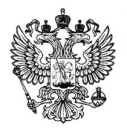 ФЕДЕРАЛЬНАЯ СЛУЖБА ПО НАДЗОРУ В СФЕРЕ  ЗАЩИТЫ ПРАВ ПОТРЕБИТЕЛЕЙ И БЛАГОПОЛУЧИЯ ЧЕЛОВЕКА____________________________________________________________________________________________________________________________________________ФЕДЕРАЛЬНОЕ БЮДЖЕТНОЕ УЧРЕЖДЕНИЕ ЗДРАВООХРАНЕНИЯ «Центр гигиены и эпидемиологии в Иркутской области»------------------------------------------------------------------------------------------------------------------------------------------------------------------------------------------------------------------------------------------------------------------------------------------------------------------------------------------------------------------------------------------------------------------------------------------------------------------------------------Филиал ФБУЗ «Центр гигиены и эпидемиологии в Иркутской области» в Нижнеудинском районеГорячая линия и день открытых дверейКонсультационный пункт по защите прав потребителей на базе Филиала ФБУЗ «Центр гигиены и эпидемиологии в Иркутской области» в Нижнеудинском районе 17.03.2021г. с 9.00 до 17.00 проводит горячую линию в рамках Всемирного дня защиты прав потребителей на тему «Справедливые цифровые финансовые услуги» и общие вопросы защиты прав потребителей.Телефон для обращении 8 (39557) 7-09-53Консультационный пункт по защите прав потребителей на базе Филиала ФБУЗ «Центр гигиены и эпидемиологии в Иркутской области» в Нижнеудинском районе 18.03.2021г. с 9.00 до 17.00 проводит день открытых дверей в рамках Всемирного дня защиты прав потребителей на тему «Справедливые цифровые финансовые услуги» и общие вопросы защиты прав потребителей по адресу: Иркутская область, г.Нижнеудинск, ул.Аллейная, д.27 А. 